ZAOKRUŽI SLOVO KOJE NEDOSTAJE U ZADANI RIJEČIMA. 		A       E        O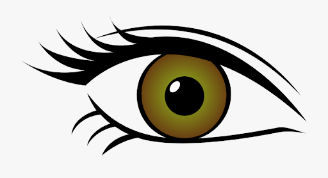 	K	O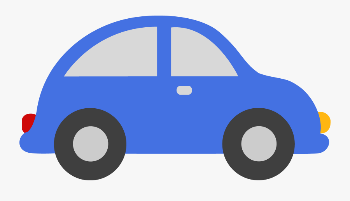                   A        E         I	         U	T	O	  S	T     A                         A          U          I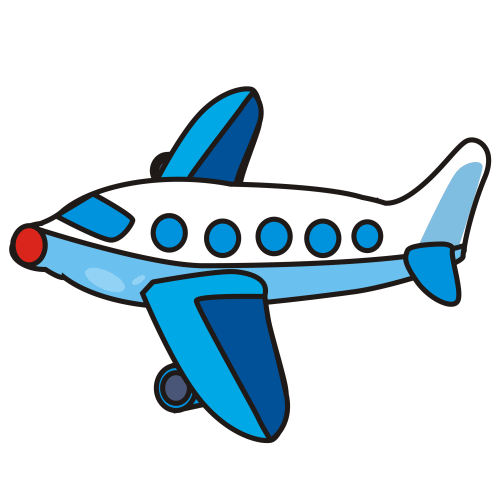 	V	I	O	N                      I       E        A